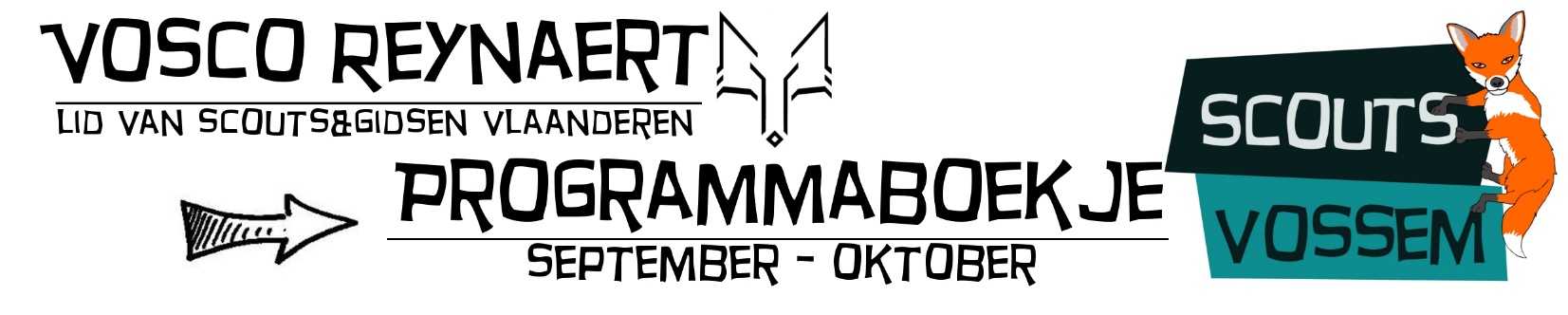 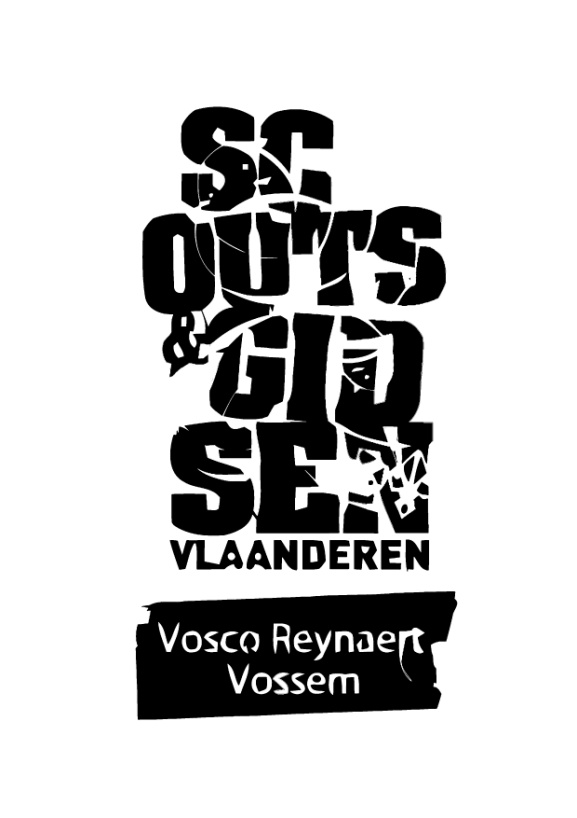 Beste scouters! Wees paraat want het nieuwe programmaboekje staat weer klaar! Wij, de leiding, hebben er alvast zin in en kijken ernaar uit om er weer super-mega-top-vergaderingen van te maken! Benieuwd wat er weer allemaal te beleven valt? Neem dan snel een kijkje en ontdek welke avonturen je zal meemaken! Is dit hier wel het programmaboekje ?Ja hoor! Zoals je merkt, ziet dit ‘boekje’ er niet echt meer uit als de vorige programmaboekjes. Door deze verdunde versie in te voeren, besparen we veel papier en centjes. Ook vermelden we hierin enkel het programma van jouw tak en niet meer van heel de scouts. De groepsleidingGroepsleiding, wat is dat nu? Wel bij dringende of belangrijke zaken kan je altijd bij de groepsleiding terecht. Zij zullen jullie helpen om eventuele problemen op te lossen. Dit scoutsjaar zijn er enkele veranderingen binnen de groepsleiding. Vanaf nu bestaat de groepsleiding uit Milan Philips (Groepsleider), Mattis Philips (Adjunct-groepsleider) en Dylan Timmermans (Adjunct-groepsleider). Mijn scoutsdas steekt nog in de was … De scouts is een groepsgebeuren. Om dit mee uit te dragen, is ieder lid verplicht om elke vergadering in orde te zijn met zijn of haar uniform! D.w.z.: Kapoenen dragen een das en een groene T-shirt, en alle andere leden zijn voorzien van een das en een scoutshemd (groene T-shirt is voor hen niet meer verplicht). Scouts Vossem @ snelnieuwsLaatste wijzigingen van vergaderingen, oproepen aan de ouders, nieuws over recente gebeurtenissen binnen de scouts, weekendbrieven, … worden per mail, getiteld ‘Snelnieuws’ opgestuurd. Zo houden we je op de hoogte van wat er in de scouts leeft!De jaarkalenderHieronder staan alle belangrijke scoutsactiviteiten nog even opgesomd. Vergeet deze zeker niet in de agenda op te schrijven!*Exacte uren volgen later nog per Snelnieuws, of vind je terug in dit programmaboekje.EHBV - Eerste hulp bij vragenVragen, opmerkingen of suggesties? Je kan jouw takleiding steeds bereiken!Voor dringende zaken kan je altijd terecht bij de groepsleiding: Milan, Mattis en DylanWoutersGroepsleidingJOW JOW JOWGAIVERS, ons laatste programmaboekje is een feit. Maar niet getreurd daarna gaan we op een kei awesomegigacoolkaaaaaaaaaaaaaaamp joepieeeejaaajeeeee Zondag 5/5: Eerste zondag van de maand, geen vergadering Zondag 12/5 9u30-14u30: CROQUERIE. 
De jogivers worden om 9u30 aan de lokalen verwacht om alles klaar te 
stomen voor onze kasactie. De ouders, familieleden, vrienden… kunnen
komen eten van 11u tot 14u. Vergeet zeker je hemd niet en als jullie 
thuis een croque machine hebben zouden we die dan even mogen lenen?
Danku xxx 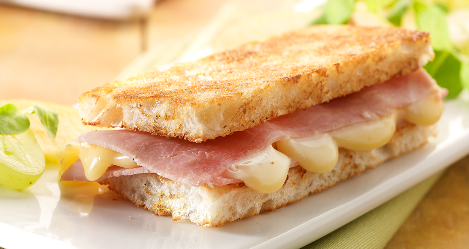 Zondag 19/5 14u-17u Leidingswissel veel plezier, we gaan jullie missen  Vrijdag 24/5 19u-21u filmavond, jullie leiding zit in de examens dus daarom een ontspannende avond neem gerust wat eten, drinken, films, dekentje,…. mee Zondag 2/6 Eerste zondag van de maand dus geen vergadering.Vrijdag 7/6 19u-21u Ocharme Charre… jarig in de examens bbooee daarom doen we deze avond een PYJAMAPARTY voor haar :D dresscode: pyjama Vrijdag 14/6 20u-22u Kunnen jullie goed kaartlezen, zijn jullie echte padvinders? Daar komen we deze avond achter! DROPPING Zondag 23/6 11u-13u om de laatste dag van het scoutsjaar af te sluiten gaan we samen een gezellig BBQ’ke doen, neem je eigen vleeseke(s) mee en wij zorgen voor de rest. Dylan		   	   Yo-Lin	      		    Charlyn	           Rik	                 Mirte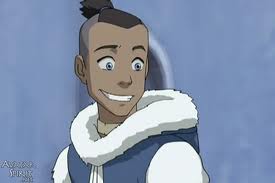 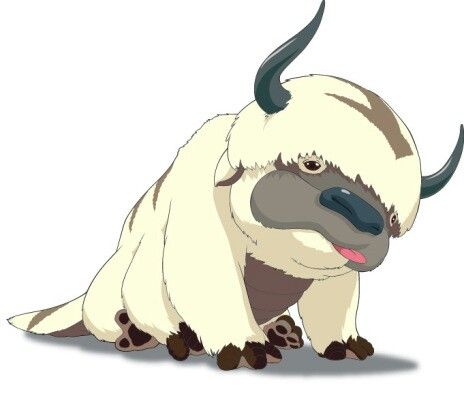 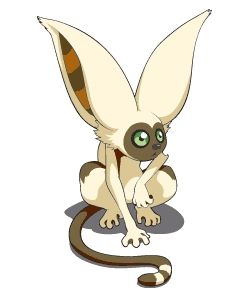 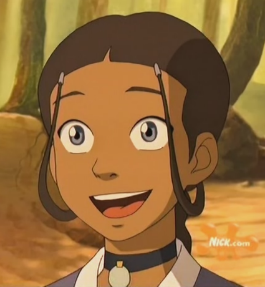 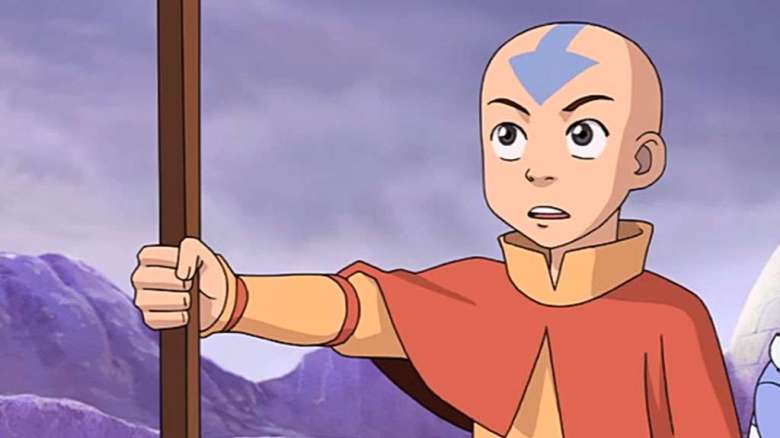 Voorwoord-Jogiversdata activiteitomschrijvingMEI12/519/5Croquerie FestijnKampinfoavondCharlyn PietersHeilige-Geestbos 103080 Vossem0475915576charlynpieters@gmail.comTAKVERANTWOORDELIJKEDylan TimmermansJozef Van Hovestraat 71950 Kraainem0471 24 93 72dylan.timmermans@hotmail.comMirte MoriauVeeweidestraat 1083080 Duisburg 0471602013mirte.moriau@telenet.be Yo-Lin Van SchepdaelMoorselstraat 1443080 Moorsel0487676915yo-linvs@hotmail.com Milan PhilipsWeemstraat 11560 Hoeilaart0474 51 25 17info@scoutsvossem.beGROEPSLEIDERMattis PhilipsWeemstraat 11560 Hoeilaart0479 07 95 25mattisphilips@hotmail.comADJUNCT GROEPSLEIDERDylan TimmermansJozef Van Hovestraat 71950 Kraainem0471 24 93 72dylan.timmermans@hotmail.comADJUNCT GROEPSLEIDER